              GANNA KOTESWARA RAO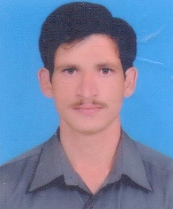 Qualification :                                                                                                            M. Tech (PhD -    JNTU,Hyderabad)Qualification :                                                                                                            M. Tech (PhD -    JNTU,Hyderabad)Experience:        9 YearsExperience:        9 YearsArea of Interest:  Signal ProcessingArea of Interest:  Signal ProcessingSubjects Taught:   MPMC, DSP, DSPA, STLD, DLD, SS,PDC,ICA,CMC,ECSubjects Taught:   MPMC, DSP, DSPA, STLD, DLD, SS,PDC,ICA,CMC,ECResearch Publications:MMSE sorted scheme for MIMO transmission using power control, IJETAE, ISSN:2250-2459, Volume 7,Issue 9, September 2017MMSE-SQRD Scheme for MIMO Transmission, IJR, e-ISSN:2348-6848,  p-ISSN:2348-795X, Volume 04, Issue-17,December 2017Research Publications:MMSE sorted scheme for MIMO transmission using power control, IJETAE, ISSN:2250-2459, Volume 7,Issue 9, September 2017MMSE-SQRD Scheme for MIMO Transmission, IJR, e-ISSN:2348-6848,  p-ISSN:2348-795X, Volume 04, Issue-17,December 2017No of Projects guided:No of Projects guided:Workshops/Seminars/FDP’s Organized:Two day national level workshop on “Recent trends in embedded systems using ARDUINO”Workshops/Seminars/FDP’s Organized:Two day national level workshop on “Recent trends in embedded systems using ARDUINO”Workshops/Seminars/FDP’s Attended:         1.one week workshop on advances in wireless communications         2.A two day workshop on MATLAB programming and its applicationsWorkshops/Seminars/FDP’s Attended:         1.one week workshop on advances in wireless communications         2.A two day workshop on MATLAB programming and its applicationsConferences Attended:        1. International conference on innovative trends in engineering and managementConferences Attended:        1. International conference on innovative trends in engineering and managementAchievements:  Topper in M Tech (Embedded Systems) during the academic year 2009-11                         from   Ramappa   Engineering CollegeAchievements:  Topper in M Tech (Embedded Systems) during the academic year 2009-11                         from   Ramappa   Engineering College